INTRODUCTION TO TCTSY GROUP CLASS Intake & Consent FormHealth & you: Yoga and you: Trauma & you:About TCTSY: Trauma Center Trauma Sensitive Yoga was initially an adjunctive treatment for complex trauma (i.e., a complementary therapy alongside traditional cognitive talk therapy). However, it is more recently recognised as a standalone evidence-based intervention for Complex-PTSD by SAMHSA (Substance Abuse and Mental Health Services Administration). TCTSY has been studied in randomized controlled studies and has shown encouraging results.  About — TCTSY • Trauma Center Trauma Sensitive Yoga What to Expect from the practice: The practice of TCTSY is based on Hatha Yoga. The theoretical underpinnings lie in Trauma theory, Attachment theory & Neurobiology. It focuses on giving participants an opportunity to practice noticing body sensations (interoception) in the context of a safe relationship, based on an invitational approach to yoga forms, with no physical assists. TCTSY can help to: reconnect to our body in a protective environment.develop a positive relationship between mind and body.increase awareness of our internal, felt experience.cultivate a sense of agency and empowerment.live in the present moment.Commitment: As a TCTSY-Facilitator, Esme Winterflood commits to the following Ethical Code of Conduct as expressed on the TCTSY website: https://www.traumasensitiveyoga.com/ethicsPrivacy Policy: Your privacy is important to us. No information regarding a client will be shared or distributed in accordance with The Secret Space’s Privacy Policy: https://www.thesecretspace.org.uk/privacy-policyExceptions to this policy exist should Esme Winterflood believe the participant is a risk to themselves or someone else. Consent Statement:I understand that the above questions are to help Esme Winterflood and I determine what trauma informed yoga services might be of use to me & how we might use them to achieve my goals.I understand that I am under no obligation to answer the above questions. By taking an assessment with Esme Winterflood I am agreeing to the information above being collected, processed and stored by The Secret Space on behalf of Esme Winterflood in accordance with their Privacy policies.I understand that no information about me will be shared with any third party unless Esme Winterflood or The Secret Space judges an exception to the confidentiality has been met.I wish to receive a newsletter from Esme Winterflood/ The Secret Space: Esme Winterflood: 						Date: Participant: 					                     Date: 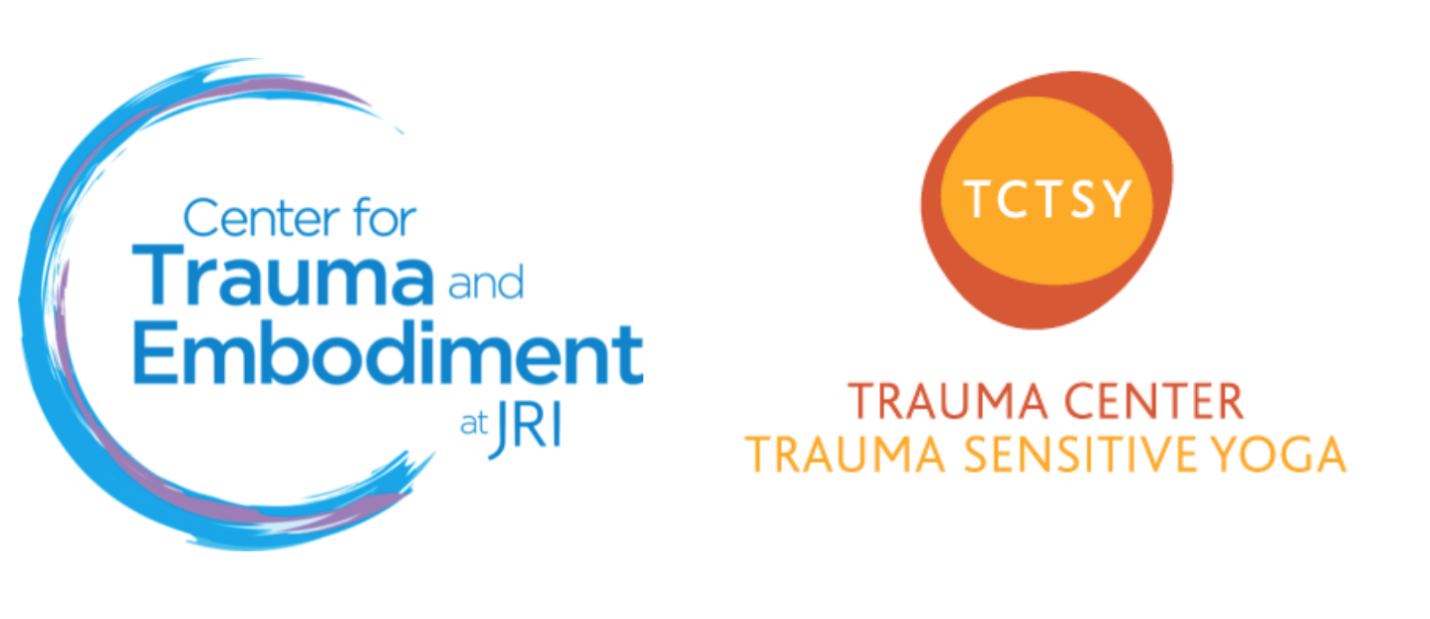 Name: Address: Email address: Phone Number: Emergency Contact Name: Emergency Contact phone number: Are you currently on any medication? Have you recently had surgery? Do you have any pre-existing medical conditions? Are you currently engaged with any other therapy? Do you have someone to talk to about your experience if you need to? Are you currently pregnant? Have you ever practiced yoga before?Are there any yoga shapes or ways of breathing that you have found triggering & that you would rather avoid?Are there any yoga shapes or ways of breathing that you have found useful & that you would like to explore?Is there anything about coming into this type of yoga practice that worries you & that you’d like me to be aware of?Are there any goals you would like to achieve from the practice of TCTSY? Is there a clinic diagnosis that you use? (Complex- PTSD, anxiety, depression etc).In just a few words, what category would you describe your trauma as? (Childhood, domestic abuse, historic neglect: physical or emotional etc).How would you describe some of the challenges you face on a daily basis? (symptoms, moods, etc.)What are your resources?
E.g. ways you are able to maintain your sense of safety, happiness, or connectedness, interests.In what ways do you manage and regulate unwelcome situations/feelings?